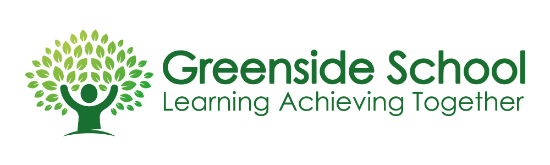 JOB TITLE:		TEACHERSpecificationDemonstrated through:Application form (AP)Interview (I)Teaching task (TT)This post is classed as having a high degree of contact with children or vulnerable adults and is exempt from the Rehabilitation of Offenders Act 1974.  An enhanced disclosure will be sought through the DBS as part of Hertfordshire County Council’s pre-employment checks.  Please note that additional information referring to the Disclosure and barring Service is in the guidance notes to the application form.  If you are invited to an interview you will receive more information.This role will be reviewed annually as part of the PMD processThe duties and responsibilities listed above describe the post as it is at present.  The post holder is expected to accept any reasonable alterations that may from time to time be necessary.	KnowledgeDegree (or higher) (AP)Qualified teacher status  (AP)Use of technology to enable progress (inc tools for planning, research, analysis & admin) and hardware (inc preparing high quality teaching resources) (AP / I))Understanding of curriculum (AP / I) Understanding of SEND code of practice and disabilities legislation (AP / I)Understanding of safeguarding / child protection (I) Understanding of the Schools Ethos and Values (I)Understanding of Data Protection and confidentiality (I)Knowledge / understanding and experience of SEND and ASC (AP / I / TT) Knowledge / understanding and experience of PMLD and complex medical needs (AP / I)CompetenciesCommunication Clear English (written and verbal) (AP)Planning (AP / I / TT)Leadership skills (AP / I / TT)Decision making (I / TT)Team working (I / TT)Active listening (I / TT)Sensitivity (I / TT)People management (I / TT)Monitoring (I)Drive (I)Adaptability (I / TT)Managing relationships (I / TT) Skills & Personal QualitiesEssentialDesirablePassion for teaching xSuccessful teaching skillsXSuccessful experience working with children with special educational needs and disabilityxAbility to work who all learners at Greenside regardless of their emotional, medical, physical needs  xAble to communicate effectivelyxCommitted to own personal and professional developmentxWilling to contribute to the life of the schoolxBe comfortable working in a physically active environmentxCommitted to safeguarding and promoting the welfare and wellbeing of childrenxWilling to drive the school’s minibusxUnderstanding of assessment XUnderstanding of autism XPhysically fit able to support all aspect of the whole curriculumX